Bloc 2 – Les premiers pas de la civilisation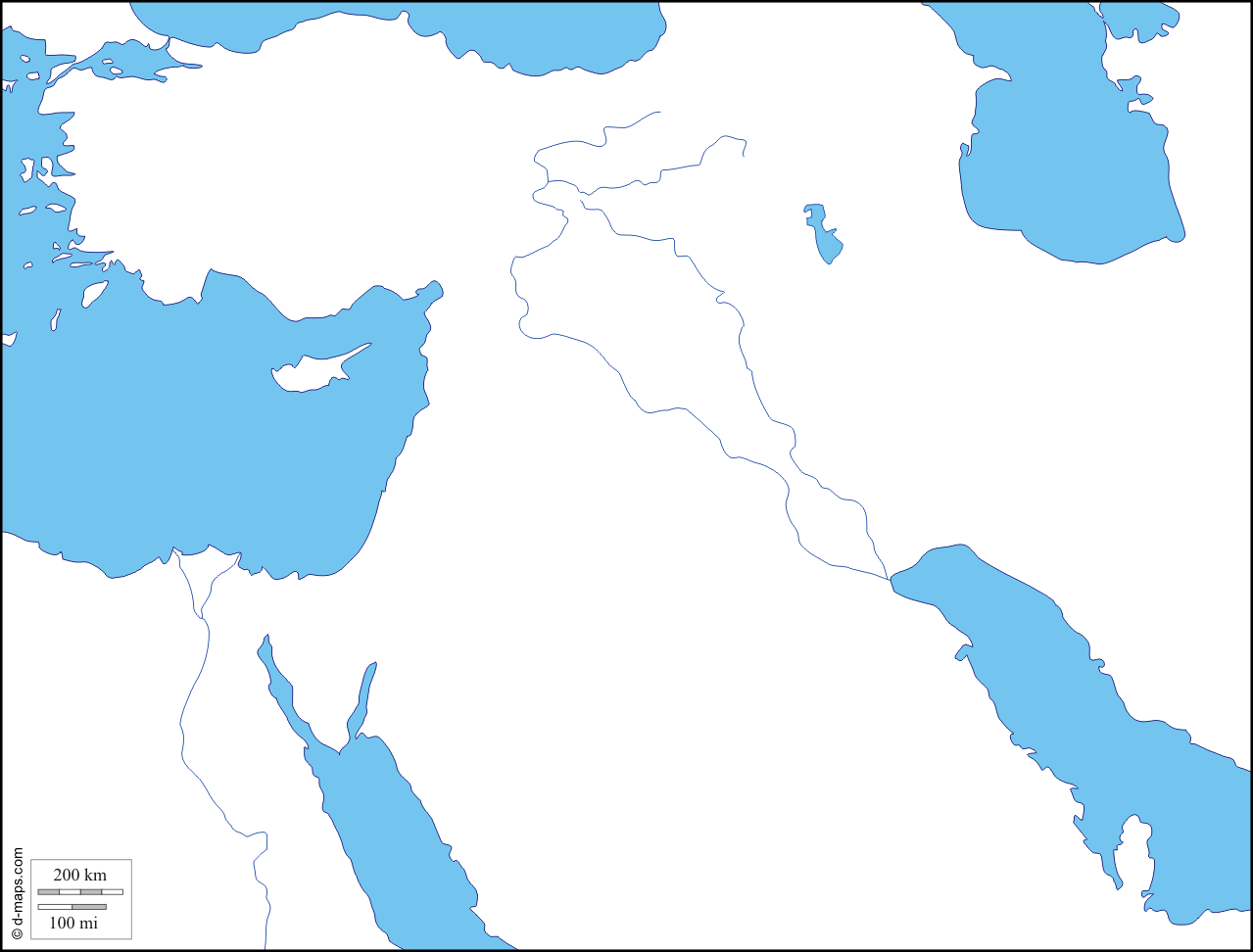 Avec l’aide de ton manuel de classe identifie Les deux régions suivantes : Mésopotamie et Égypte Les villes de Babylone, Memphis, ThèbesLes fleuves : le Nil, l’Euphrate et le TigreExplique les raisons pour lesquelles ils se sont établis dans ses régions (3 raisons)?